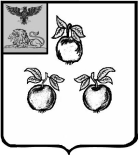 БЕЛГОРОДСКАЯ ОБЛАСТЬАДМИНИСТРАЦИЯ МУНИЦИПАЛЬНОГО РАЙОНА«КОРОЧАНСКИЙ РАЙОН» ПОСТАНОВЛЕНИЕКорочаО закреплении муниципальных бюджетных дошкольных образовательных учреждений за населёнными пунктами муниципального района «Корочанский район»Во исполнение пункта 2 статьи 43 Конституции Российской Федерации, подпункта 6 пункта 1 статьи 9 Федерального закона от 29 декабря 2012 года               № 273-ФЗ «Об образовании в Российской Федерации», Федерального закона              от 6 октября 2003 года № 131-ФЗ «Об общих принципах организации местного самоуправления в Российской Федерации», в целях учёта детей, подлежащих обучению по образовательным программам дошкольного образования, закрепления муниципальных бюджетных дошкольных образовательных учреждений                       за конкретными территориями муниципального района, администрация муниципального района «Корочанский район» постановляет:1. Закрепить муниципальные бюджетные дошкольные образовательные учреждения за населёнными пунктами муниципального района «Корочанский район» согласно приложению.	2. Постановление администрации муниципального района «Корочанский район» от 21 марта 2019 года № 132 «О закреплении муниципальных бюджетных дошкольных образовательных учреждений за населёнными пунктами муниципального района «Корочанский район» признать утратившим силу.	3. Директору МКУ «Административно-хозяйственный центр» Кладиенко Е.А. обеспечить размещение настоящего постановления на официальном сайте органов местного самоуправления муниципального района «Корочанский район» в информационно-коммуникационной сети общего пользования.4. Контроль за исполнением данного постановления возложить на заместителя главы администрации района по социальной политике Бычихину Т.В.Глава администрацииКорочанского района                                                                       Н.В. НестеровПриложениек постановлению администрациимуниципального района
«Корочанский район»
от « 23 » апреля .№ 206Муниципальные бюджетные дошкольные образовательные учреждения,
закреплённые за населёнными пунктами муниципального района«Корочанский район»«23»апреля2020г.№206№п/пНаименование учрежденияНаселённые пункты1МБДОУ «Детский сад общеразвивающего вида № 1 «Сказка» г. Короча»с. Белогорье, улицы г. Короча:ул. Белогорская, ул. Бутурлина,ул. Гагарина, пер. Гагарина,ул. Дзержинского, ул. Дорошенко,ул. Интернациональная, ул. Карла Маркса,ул. Корочанская, пер. Крамского,ул. Красная площадь, ул. Красноармейская,ул. Мичурина, ул. Новая, ул. Октябрьская,ул. Пролетарская, ул. Урицкого,ул. Шабельникова2МБДОУ «Детский сад № 2 «Жемчужинка г. Короча»с. Пушкарное, улицы г. Короча:пл. Васильева, ул. Володарского,ул. Жарикова, пер. Зинченко, ул. КарлаЛибкнехта, пер. Карла Либкнехта,ул. Кабанова, пер. Кабанова, ул. Ленина,ул. Ленинградская, пер. Мира,ул. Советская3МБДОУ «Детский сад общеразвивающего вида № 3 с. Бехтеевка»с. Бехтеевка, с. Казанка, с. Клиновец,х. Колесников, х. Косухин, х. Кощин,х. Лопин, х. Марченко, х. Остапенко-1, х. Остапенко-2, х. Поливанов, с. Короткое, х. Дружный-1, х. Дружный-2, х. им. Ленина4МБДОУ «Детский сад общеразвивающего вида № 4 с. Алексеевка»с. Алексеевка, с. Замостье, х.Кошмановка, с. Мазикино, х.Резников, с. Сафоновка, х. Сороковка, с. Ушаковка, х. Байцурово, х. Заречье, х. Ионовка, х.Красный Май, с. Новотроевка,х.Мухановка, с. Плоское, с. Проходное, х.Пожарный,с. Прудки, с. Городище5МБДОУ «Детский сад № 5 «Теремок» с. Погореловка»с. Погореловка, с. Подкопаевка, х. Погорелый6МБДОУ «Детский сад № 6 с. Ломово»с. Ломово, с. Гремячье, х. Песчаное, х. Полянское, х. Хрящевое7МБОУ «Анновская СОШ имени Героя Советского Союза А.Н. Гайдаша»с. Анновка, х. Дукмасивка, с. Татьяновка, с. Прицепиловка8МБОУ «Афанасовская СОШ»с. Афанасово, х. Никольский, посёлок Плодовоягодный, с. Сетное, с. Нечаево, с. Терновое9МБОУ «Бехтеевская СОШ»с. Бехтеевка, с. Казанка, с. Клиновец, х. Колесников, х. Косухин, х. Кощин,х. Лопин, х. Марченко, х. Остапенко-1,х. Остапенко-2, х. Поливанов, с. Короткое, х. Дружный-1, х. Дружный-2, х. им. Ленина10МБОУ «Большехаланская СОШ»с. Большая Халань, с. Большое Песчаное,с. Малое Песчаное, х. Кривой, х. Зелёная Дубрава11МБОУ «Жигайловская СОШ»с. Жигайловка, х. Гороженое, с.Заломное, х. Костевка, х. Труд, с. Сидоровка12МБОУ «Кощеевская СОШ»с. Кощеево, х. Долгий Бродок, х. Емельяновка, х. Сцепное, х. Чернышевка, с. Самойловка, х. Холодное, х. Должик, х. Коломыцево, х. Шутово, с. Пестуново, х. Долгое, х. Хмелевое, с. Тоненькое13МБОУ «Мелиховская СОШ»с. Мелихово, с. ДальняяИгуменка, х. Постников, с. Шляхово, с. Мазикино, д. Нелидовка, х. Объединенный,х. Ольховатка, х. Раевка14МБОУ «Новослободская СОШ»с. Новая Слободка, с. Александровка, х. Меркуловка, х. Свиридово15МБОУ «Плотавская СОШ»с. Плотавец, х. Дубовая Балка, х. Ивановка, х. Шляхово, с. Белый Колодец16МБОУ «Поповская СОШ»с. Поповка, х. Голевка, поселок Искра, х. Крученный, х. Новая Деревня17МБОУ «Соколовская СОШ»с. Соколовка, поселок Мичуринский, х. Весёлый, х. Зелёный Гай, х. Коммуна,х. Красный, с. Ивица, х. Красный Пахарь, х. Миндоловка, х. Овчаровка, х. Щетиновка, с. Фощеватое18МБОУ «Шеинская СОШ им. Героя РФ Ворновского Ю.В.»с. Шеино, с. Ушаково19МБОУ «Яблоновская СОШ»с. Яблоново, х. Кругленькое, х. Спорное, х. Языково, с. Бубново, с. Хмелевое, х. Красная Степь20МБОУ «Заяченская ООШ»с. Заячье21МБОУ «Мальцевская НОШ»с. Мальцевка, с. Павловка